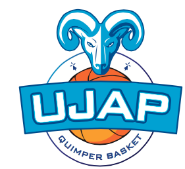                                                   FICHE D’INSCRIPTION (une par équipe)                   A RENVOYER OBLIGATOIREMENT pour le MARDI 14 MAI au plus tard                                                                                                     Par mail à : ujapbasket@gmail.com          Par courrier à : UJAP BASKET, TOURNOI INTER-ÉCOLES, 29 impasse de l’Odet, 29000 QUIMPER                                                               Contact : tel 06 18 76 66 64                                                                                                                                                                        Cocher le niveau d’engagement :         TOURNOI C.E. 					TOURNOI C.M. ÉCOLE :   nom et commune                                                                                           NOM DE L’ÉQUIPE :             LISTE DES ENFANTS :ACCOMPAGNATEUR RÉFÉRENT:NOMPRÉNOMADRESSE MAIL PARENTSTéléphone en cas urgence licencié basket       OUI/NON NOMPRÉNOMNUMERO DE TÉLÉPHONEADRESSE MAIL